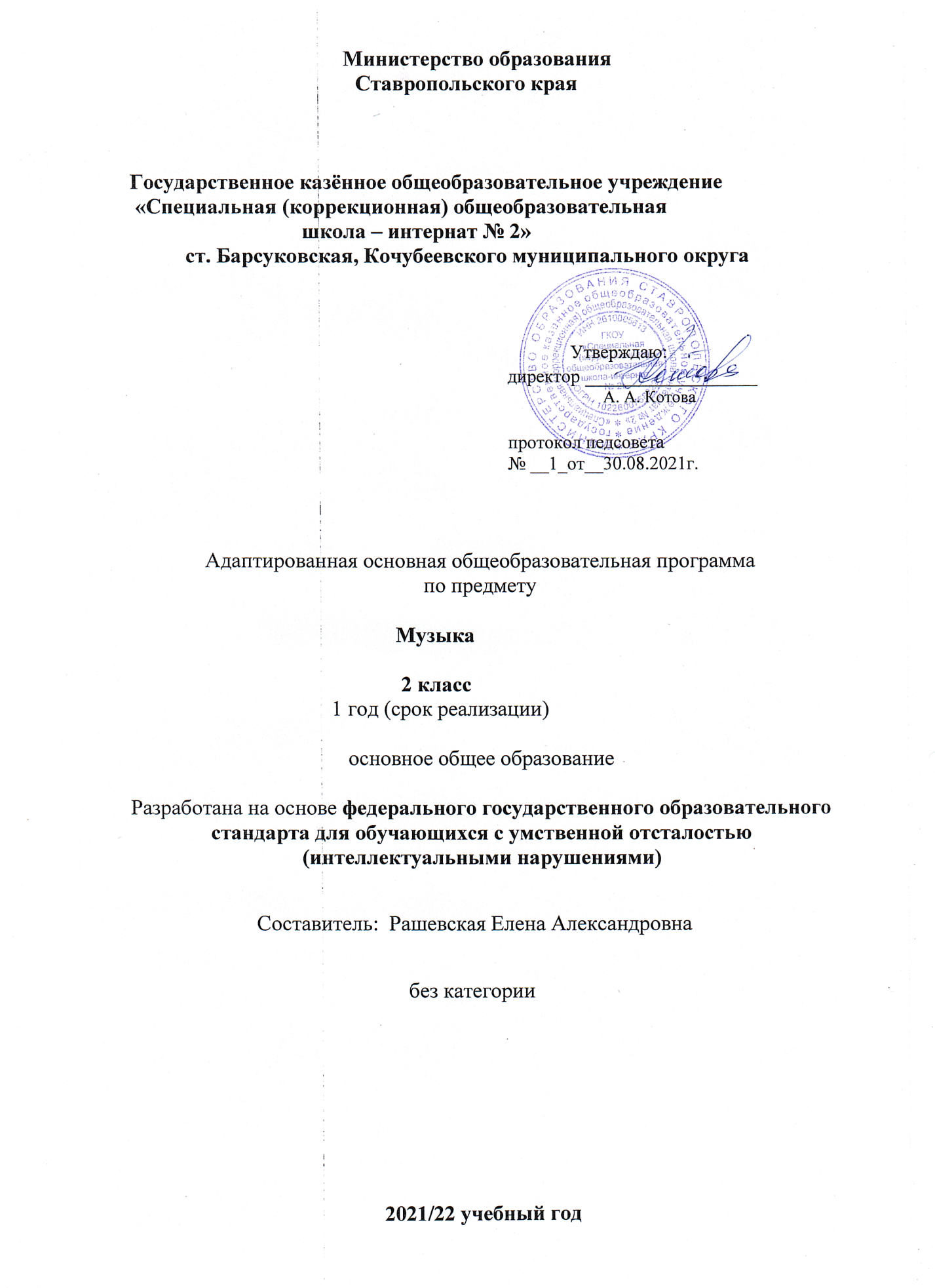                   Календарно – тематическое планирование                                                        2 класс.                                                                         Согласовано зам. дир. по УВРУдовенко С.В. _____________                                                                            «___» ______________ 2021г.                                      №                    Название темы.                Пение.  Элементы музыкальной грамоты.   Слушание музыкиДата1Закрепление певческих навыков и умений на материале, пройденном в предыдущем классе. Развитие музыкального слуха и особого его проявления-слуха вокального.23 Ударные и шумовые инструменты детского оркестра: бубен.  Разучивание мелодии и текста песни  «Огородная хороводная», муз. Б. Можжевелова.К. Сен-Санс «Лебедь» из сюиты «Карнавал животных».45Ударные и шумовые инструменты детского оркестра:  барабан.  Разучивание русской народной песни «Каравай».Л. Боккерини «Менуэт»67Развитие голоса, качественные и количественные изменения голосового аппарата . Разучивание песни «Неприятность эту мы переживём» из м/ф. «Лето кота Леопольда», муз. Б. Савельева.Ф. Мендельсон «Свадебный марш».8Формирование представлений о высоте звука, силе звучания, длительности звучания: высокие и низкие. Разучивание русской народной  песни «На горе-то калина».С.Прокофьев. Марш из симфонической сказки «Петя и волк».9Формирование представлений о высоте звука, силе звучания, длительности звучания: долгие и короткие. Хоровое исполнение русской народной песни «На горе-то калина». С.Прокофьев. Марш из симфонической сказки «Петя и волк».1011 Элементарные сведения о нотной записи (скрипичный ключ, нотный стан).  Разучивание русской народной песни «Как на тоненький ледок», муз. И. Иорданского.А. Спадавеккиа, Е. Шварц, «Добрый жук», из к/ф. «Золушка».12Формирование вокальных навыков: организация певческого дыхания. Разучивание песни «Как на тоненький ледок», муз. И. ИорданскогоА. Спадавеккиа, Е. Шварц, «Добрый жук», из к/ф. «Золушка».1314Формирования естественности звукообразования, правильной артикуляции.  Разучивание песни «Новогодняя», муз. А. ФилиппенкоОбраз живой природы в муз. произведениях. Рамиресс «Жаворонок».15Формирование певческих навыков вокально-хоровой культуры. Разучивание праздничной песни «Новогодняя хороводная», муз. А. Островского.Непосредственное музыкальное соучастие: подчёркивание ритма. С. Рахманинов «Итальянская полька».16Совершенствование качества звучания голоса: тембра, вокального интонирования. Хоровое исполнение песен «Новогодняя хороводная», «Новогодняя».Песенка Деда Мороза. Муз. Е.Крылатова17Совершенствование качества звучания голоса: тембра, вокального интонирования. «Настоящий друг», муз. Б. Савельева.18Элементарные сведения о нотной записи: графическое изображение нот. Распознавание динамических оттенков музыкальных произведений: очень тихо, тихо.  Разучивание мелодии и текста песни «Песня о пограничнике», муз. С. Богословского.«Волшебный цветок», муз. Ю. Чичкова.1920 Овладение основными понятиями муз. грамоты: скрипичный ключ,  ноты. Разучивание песни «Песню девочкам поём», муз. Т. Потапенко«Будьте добры», муз. А. Флярковского.2122Овладение основными понятиями муз. грамоты: скрипичный ключ,  ноты и их графическое изображение. Разучивание песни «Мамин праздник», муз. Ю. Гурьева.«Будьте добры», муз. А. Флярковского.2324Становление взаимосвязи между слуховым восприятием звукового образа, вокально-слуховыми представлениями и произведениями голосом. Разучивание песни «Улыбка»  муз. В. Шаинского.«Волшебный цветок», муз. Ю. Чичкова.2526Совершенствование качества звучания голоса: вокального интонирования, подвижности голоса. Разучивание песни «Улыбка»  муз. В. Шаинского.«Когда мои друзья со мной», муз. В. Шаинского, из к/ф. По секрету всему свету».2728Совершенствование качества звучания голоса: вокального интонирования, подвижности голоса, чёткости дикции. Разучивание песни «Песню девочкам поём», муз. Т. Потапенко.«Колыбельная медведицы», муз. Е. Крылатова, из м/ф. «Умка».2930Воспроизведение по подражанию взрослому и на слухозрительной основе ритмических рисунков песенок и попевок. Разучивание русской народной песни «Бабушкин козлик».«Настоящий друг», муз. Б. Савельева.3132Анатомо-морфологическое развитие голосообразующей системы на фоне созревания всего организма ребёнка. Разучивание песни «Если добрый ты», муз. Б. Савельева.«Будьте добры», муз. А. Флярковского.33Совершенствование качества вокального интонирования. Разучивание песни «На крутом бережку», муз. Б. Савельева.П. Чайковский «Марш оловянных солдатиков».34Повторение и закрепление выученных песен.